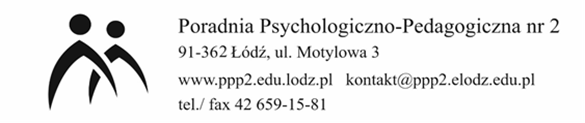 ……………………………………….
Miejscowość i dataNazwiska i imiona rodziców / opiekunów prawnych: Matka …………………………………………………………………………Ojciec …………………………………………………………………………Adres zamieszkania rodziców / opiekunów prawnych:  …………………………………………………………………………………………………………………………………………………………………………………………………………………… 
nr telefonu: ……………………………………………………………………...……………………WNIOSEK O WYDANIE OPINII w sprawie zindywidualizowanej ścieżki realizacji obowiązkowego rocznego przygotowania przedszkolnego / zindywidualizowanej ścieżki kształcenia*  Imię/imiona i nazwisko dziecka ……………………………………………………………………………...Data urodzenia: ……….……………… Miejsce urodzenia: ……………………………………..Pesel …………………………………………………………………………………………………W przypadku braku numeru pesel seria i numer dokumentu potwierdzającego tożsamość ……………………………………………………………………………………………………….Adres zamieszkania dziecka: kod pocztowy: ………………..miejscowość: ………………….. ulica: ………………………………..….…nr domu: ……………..nr lokalu: …………………….Nazwa placówki (przedszkole, szkoła):  ……………………………………...…………………..Adres szkoły / przedszkola ………………………………………………………………………… Klasa / oddział ………………………………………………………………………………………._____________________
*  podkreślić właściweOpis trudności w funkcjonowaniu w szkole / przedszkolu………………………………………………………………………………………………………………………………………………………………………………………………………………………………………………………………………………………………………………………………………………………………………………………………………………………………………………………………………………………………………………………………………………………………………………………………………………………………………………………………Mocne strony, zainteresowania, uzdolnienia…………………………………………………………………………………………………………………………………………………………………………………………………………………………………………………………………………………………………………………………………………………………………………………………………………………………………………Wpływ przebiegu choroby na funkcjonowanie w przedszkolu / szkole oraz ograniczenia w zakresie możliwości udziału w zajęciach edukacyjnych wspólnie z oddziałem przedszkolnym / szkolnym: **  ……………………………………………………………………………………………………………………………………………………………………………………………………………………………………………………………………………………………………………………………………………………………………………………………………………………………………………………………………………………………………………………………………………………………………………………………………………………………………………………..._________________
** wypełnia lekarzZałączona przez Rodzica/opiekuna prawnego dokumentacja: zaświadczenie lekarskie opinia o sytuacji dydaktycznej i wychowawczej ucznia  inne………………………………………………………………………………….………………………..……………………..
Czytelny podpis wnioskodawcy……………………………………DataOświadczenieNiniejszym oświadczam , że ***Jestem rodzicem sprawującym władzę rodzicielską nad dzieckiem/ uczniemJestem prawnym opiekunem dziecka / uczniaOsobą/ podmiotem sprawującym pieczę zastępczą nad dzieckiem / uczniem……………………………………
Czytelny podpis wnioskodawcy……………………………………Data________________________
*** właściwe podkreślić